ПОЯСНИТЕЛЬНАЯ ЗАПИСКА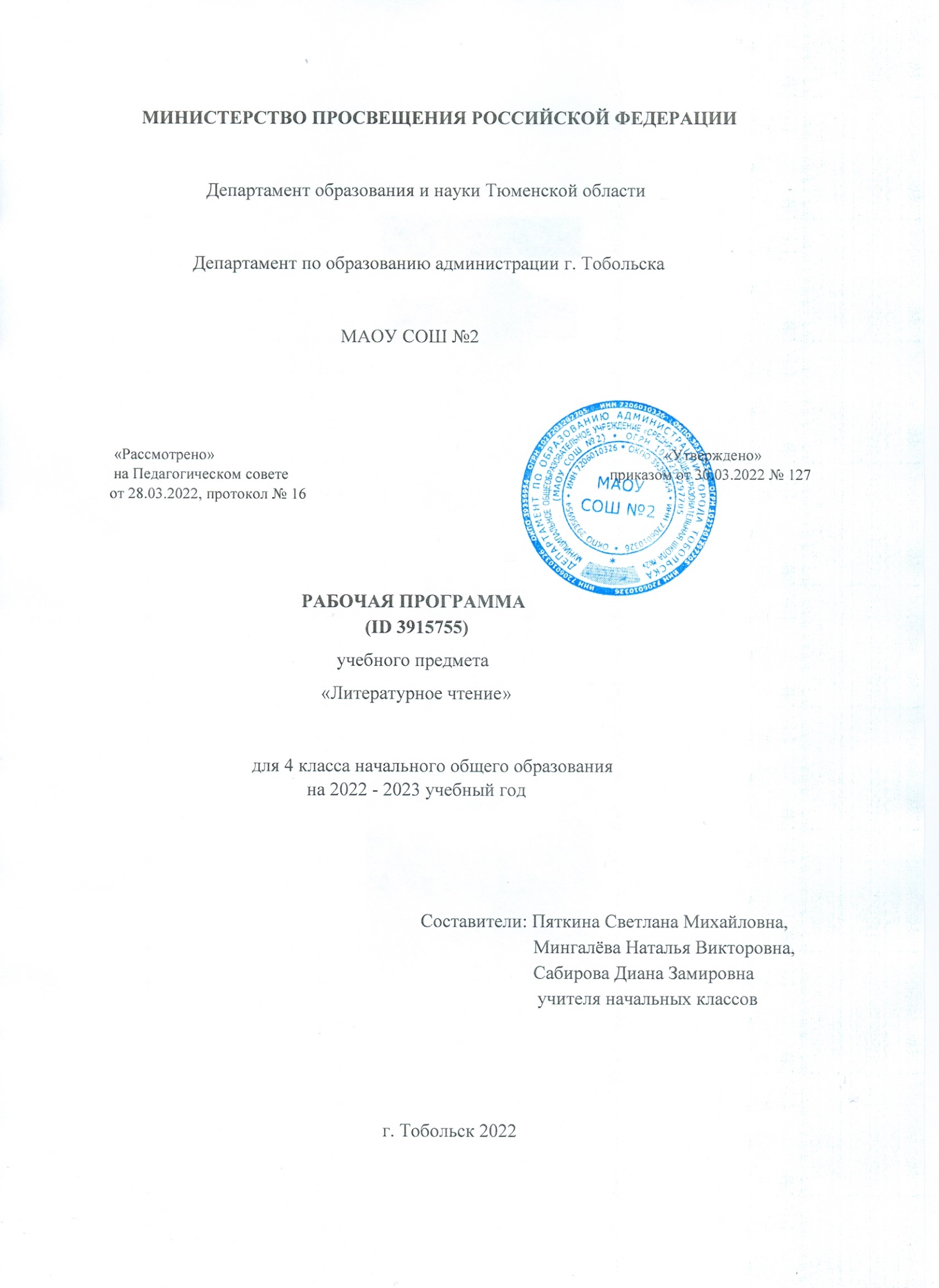 Рабочая программа учебного предмета «Литературное чтение» для обучающихся 4 класса на уровне начального общего образования составлена на основе Требований к результатам освоения программы начального общего образования Федерального государственного образовательного стандарта начального общего образования (далее — ФГОС НОО), а также ориентирована на целевые приоритеты духовно-нравственного развития, воспитания и социализации обучающихся, сформулированные в Примерной программе воспитания.ОБЩАЯ ХАРАКТЕРИСТИКА УЧЕБНОГО ПРЕДМЕТА "ЛИТЕРАТУРНОЕ ЧТЕНИЕ"«Литературное чтение» — один из ведущих предметов начальной школы, который обеспечивает, наряду с достижением предметных результатов, становление базового умения, необходимого для успешного изучения других предметов и дальнейшего обучения, читательской грамотности и закладывает основы интеллектуального, речевого, эмоционального, духовно-нравственного развития младших школьников. Курс «Литературное чтение» призван ввести ребёнка в мир художественной литературы, обеспечить формирование навыков смыслового чтения, способов и приёмов работы с различными видами текстов и книгой, знакомство с детской литературой и с учётом этого направлен на общее и литературное развитие младшего школьника, реализацию творческих способностей обучающегося, а также на обеспечение преемственности в изучении систематического курса литературы.Содержание учебного предмета «Литературное чтение» раскрывает следующие направления литературного образования младшего школьника: речевая и читательская деятельности, круг чтения, творческая деятельность.В основу отбора произведений положены общедидактические принципы обучения: соответствие возрастным  возможностям и особенностям восприятия младшим школьником фольклорных произведений и литературных текстов; представленность в произведениях нравственно-эстетических ценностей, культурных традиций народов России, отдельных произведений выдающихся представителей мировой детской литературы; влияние прослушанного (прочитанного) произведения на эмоционально-эстетическое развитие обучающегося, на совершенствование его творческих способностей. При отборе произведений для слушания и чтения учитывались преемственные связи с дошкольным опытом знакомства с произведениями фольклора, художественными произведениями детской литературы, а также перспективы изучения предмета «Литература» в основной школе. Важным принципом отбора содержания предмета «Литературное чтение» является представленность разных жанров, видов и стилей произведений, обеспечивающих формирование функциональной литературной  грамотности  младшего  школьника, а также возможность достижения метапредметных результатов, способност каждый год обучения в начальной школе.На курс «Литературное чтение» в 4 классе отводится 136 ч.ЦЕЛИ ИЗУЧЕНИЯ УЧЕБНОГО ПРЕДМЕТА "ЛИТЕРАТУРНОЕ ЧТЕНИЕ"Приоритетная цель обучения литературному чтению — становление грамотного читателя, мотивированного к использованию читательской деятельности как средства си обучающегося воспринимать различные учебные тексты при изучении других предметов учебного плана начальной школы.Планируемые результаты включают личностные, метапредметные результаты за период обучения, а также предметные достижения младшего школьника самообразования и саморазвития, осознающего роль чтения в успешности обучения и повседневной жизни, эмоционально откликающегося на прослушанное или прочитанное произведение. Приобретённые младшими школьниками знания, полученный опыт решения учебных задач, а также сформированность предметных и универсальных действий в процессе изучения предмета «Литературное чтение» станут фундаментом обучения в основном звене школы, а также будут востребованы в жизни.Достижение заявленной цели определяется особенностями курса литературного чтения и решением следующих задач:—  формирование у младших школьников положительной мотивации к систематическому чтению и слушанию художественной литературы и произведений устного народного творчества—  достижение необходимого для продолжения образования уровня общего речевого развития;—  осознание значимости художественной литературы и произведений устного народного творчества для всестороннего развития личности человека;—  первоначальное представление о многообразии жанров художественных произведений и произведений устного народного творчества;—  овладение элементарными умениями анализа и интерпретации текста, осознанного использования при анализе текста изученных литературных понятий: прозаическая и стихотворная речь; жанровое разнообразие произведений (общее представление о жанрах); устное народное творчество, малые жанры фольклора (считалки, пословицы, поговорки, загадки, фольклорная сказка); басня (мораль, идея, персонажи); литературная сказка, рассказ; автор; литературный герой; образ; характер; тема; идея; заголовок и содержание; композиция; сюжет; эпизод, смысловые части; стихотворение (ритм, рифма); средства художественной выразительности (сравнение, эпитет, олицетворение);—  овладение техникой смыслового чтения вслух (правильным плавным чтением, позволяющим понимать смысл прочитанного, адекватно воспринимать чтение слушателями).СОДЕРЖАНИЕ УЧЕБНОГО ПРЕДМЕТА О Родине, героические страницы истории. Наше Отечество, образ родной земли в стихотворных и прозаических произведениях писателей и поэтов ХIХ и ХХ веков (по выбору, не менее четырёх, например, произведения И. С. Никитина, Н. М.  Языкова, С. Т.  Романовского, А. Т.  Твардовского, М. М. Пришвина, С. Д. Дрожжина, В. М. Пескова и др.). Представление о проявлении любви к родной земле в литературе разных народов (на примере писателей родного края, представителей разных народов России). Страницы истории России, великие люди и события: образы Александра Невского, Дмитрия Пожарского, Дмитрия Донского, Александра Суворова, Михаила Кутузова и других выдающихся защитников Отечества в литературе для детей. Отражение нравственной идеи: любовь к Родине. Героическое прошлое России, тема Великой Отечественной войны в произведениях литературы (на примере рассказов А. П. Платонова, Л. А. Кассиля, В. К. Железняка, С. П. Алексеева).Осознание понятия: поступок, подвиг.Круг чтения: народная и авторская песня: понятие исторической песни, знакомство с песнями на тему Великой Отечественной войны.Фольклор (устное народное творчество). Фольклор как народная духовная культура (произведения по выбору). Многообразие видов фольклора: словесный, музыкальный, обрядовый (календарный). Культурное значение фольклора для появления художественной литературы. Малые жанры фольклора (назначение, сравнение, классификация).   Собиратели   фольклора (А. Н. Афанасьев, В. И. Даль). Виды сказок: о животных, бытовые, волшебные. Отражение в произведениях фольклора нравственных ценностей, быта и культуры народов мира. Сходство фольклорных произведений разных народов по тематике, художественным образам и форме («бродячие» сюжеты). Круг чтения: былина как эпическая песня о героическом событии. Герой былины — защитник страны. Образы русских богатырей: Ильи Муромца, Алёши Поповича, Добрыни Никитича, Никиты Кожемяки (где жил, чем занимался, какими качествами обладал).   Средства художественной выразительности в былине: устойчивые выражения, повторы, гипербола. Устаревшие слова, их место в былине и представление в современной лексике. Народные былинно-сказочные темы в творчестве художника В. М. Васнецова.Творчество А. С. Пушкина. Картины природы в лирических произведениях А. С. Пушкина. Средства художественной выразительности в стихотворном произведении (сравнение, эпитет, олицетворение, метафора). Круг чтения: литературные сказки А.  С.  Пушкина в стихах: «Сказка о мёртвой царевне и о семи богатырях». Фольклорная основа авторской сказки. Положительные и отрицательные герои, волшебные помощники, язык авторской сказки.Творчество И. А. Крылова. Представление о басне как лиро-эпическом жанре. Круг чтения: басни на примере произведений И. А. Крылова, И. И. Хемницера, Л. Н. Толстого, С. В. Михалкова. Басни стихотворные и прозаические (не менее трёх). Развитие событий в басне, её герои (положительные, отрицательные). Аллегория в баснях. Сравнение басен: назначение, темы и герои, особенности языка.Творчество М. Ю. Лермонтова. Круг чтения: лирические произведения М. Ю. Лермонтова (не менее трёх). Средства художественной выразительности (сравнение, эпитет, олицетворение); рифма, ритм. Метафора как «свёрнутое» сравнение. Строфа как элемент композиции стихотворения. Переносное значение   слов   в   метафоре. Метафора   в   стихотворениях М. Ю. Лермонтова.Литературная сказка. Тематика авторских стихотворных сказок (две-три по выбору). Герои литературных сказок (произведения   М.  Ю.   Лермонтова, П.  П.  Ершова, П. П. Бажова, С. Т. Аксакова, С.  Я.  Маршака и др.). Связь литературной сказки с фольклорной: народная речь — особенность авторской сказки. Иллюстрации в сказке: назначение, особенности.Картины природы в творчестве поэтов и писателей ХIХ— ХХ веков.  Лирика, лирические произведения как описание в стихотворной форме чувств поэта, связанных с наблюдениями, описаниями природы. Круг чтения: лирические произведения поэтов и писателей (не менее пяти авторов по выбору): В. А. Жуковский, Е.  А.  Баратынский, Ф.  И.  Тютчев, А.  А.  Фет, Н.  А. Некрасов, И.  А.   Бунин, А.  А.   Блок, К.  Д.   Бальмонт, М. И. Цветаева и др. Темы стихотворных произведений, герой лирического произведения. Авторские приёмы создания художественного образа в лирике. Средства выразительности в произведениях лирики: эпитеты, синонимы, антонимы, сравнения, олицетворения, метафоры. Репродукция картины как иллюстрация к лирическому произведению.Творчество Л. Н. Толстого. Круг чтения (не менее трёх произведений): рассказ (художественный и научно-познавательный), сказки, басни, быль. Повесть как эпический жанр (общее представление). Значение реальных жизненных ситуаций в создании рассказа, повести. Отрывки из автобиографической повести Л. Н. Толстого «Детство». Особенности художественного текста-описания: пейзаж, портрет героя, интерьер. Примеры текста-рассуждения в рассказах Л. Н. Толстого.Произведения о животных и родной природе. Взаимоотношения человека и животных, защита и охрана природы — тема произведений литературы. Круг чтения (не менее трёх авторов): на примере произведений А. И.   Куприна, В.  П.   Астафьева, К. Г. Паустовского, М. М. Пришвина, Ю. И.Коваля и др.Произведения о детях. Тематика произведений о детях, их жизни, играх и занятиях, взаимоотношениях со взрослыми и сверстниками (на примере произведений не менее трёх авторов): А.  П.  Чехова, Б.  С.  Житкова, Н.  Г. Гарина-Михайловского, В. В. Крапивина и др. Словесный портрет героя как его характеристика. Авторский способ выражения главной мысли. Основные события сюжета, отношение к ним героев. Пьеса. Знакомство с новым жанром — пьесой-сказкой.  Пьеса — произведение литературы и театрального искусства (одна по выбору). Пьеса как жанр драматического произведения. Пьеса и сказка: драматическое и эпическое произведения. Авторские ремарки: назначение, содержание.Юмористические произведения. Круг чтения (не менее двух произведений по выбору):юмористические произведения на примере рассказов М. М. Зощенко, В.  Ю. Драгунского, Н. Н. Носова, В. В. Голявкина. Герои юмористических произведений. Средства выразительности текста юмористического содержания: гипербола. Юмористические произведения в кино и театре.Зарубежная литература. Расширение круга чтения произведений зарубежных писателей.Литературные сказки Ш. Перро, Х.-К. Андерсена, братьев Гримм, Э. Т. А. Гофмана, Т. Янссон и др.(по выбору). Приключенческая литература: произведения Дж. Свифта, Марка Твена. Библиографическая культура (работа   с   детской   книгой и справочной литературой). Польза чтения и книги: книга — друг и учитель. Правила читателя и способы выбора книги (тематический, систематический   каталог). Виды   информации в книге: научная, художественная (с опорой на внешние показатели книги), её справочно-иллюстративный материал. Очерк как повествование о реальном событии. Типы книг (изданий): книга-произведение, книга-сборник, собрание сочинений, периодическая печать, справочные издания. Работа с источниками периодической печати.ПЛАНИРУЕМЫЕ ОБРАЗОВАТЕЛЬНЫЕ РЕЗУЛЬТАТЫИзучение литературного чтения в 4 классе направлено на достижение обучающимися личностных, метапредметных и предметных результатов освоения учебного предмета.ЛИЧНОСТНЫЕ РЕЗУЛЬТАТЫЛичностные результаты освоения программы предмета «Литературное чтение» достигаются в процессе единства учебной и воспитательной деятельности, обеспечивающей позитивную динамику развития личности младшего школьника, ориентированную на процессы самопознания, саморазвития и самовоспитания. Личностные результаты освоения программы предмета «Литературное чтение» отражают освоение младшими школьниками социально значимых норм и отношений, развитие позитивного отношения обучающихся к общественным, традиционным, социокультурным и духовно-нравственным ценностям, приобретение опыта применения сформированных представлений и отношений на практике.Гражданско-патриотическое воспитание:—  становление ценностного отношения к своей Родине — России, малой родине, проявление интереса к изучению родного языка, истории и культуре Российской Федерации, понимание естественной связи прошлого и настоящего в культуре общества;—  осознание своей этнокультурной и российской гражданской идентичности, сопричастности к прошлому, настоящему и будущему своей страны и родного края, проявление уважения к традициям и культуре своего и других народов в процессе восприятия и анализа произведений выдающихся представителей русской литературы и творчества народов России;—  первоначальные представления о человеке как члене общества, о правах и ответственности, уважении и достоинстве человека, о нравственно-этических нормах поведения и правилах межличностных отношений.Духовно-нравственное воспитание:—  освоение опыта человеческих взаимоотношений, признаки индивидуальности каждого человека, проявление сопереживания, уважения, любви, доброжелательности и других моральных качеств к родным, близким и чужим людям, независимо от их национальности, социального статуса, вероисповедания;—  осознание этических понятий, оценка поведения и поступков персонажей художественных произведений в ситуации нравственного выбора;—  выражение своего видения мира, индивидуальной позиции посредством накопления и систематизации литературных впечатлений, разнообразных по эмоциональной окраске;—  неприятие любых форм поведения, направленных на причинение физического и морального вреда другим людям Эстетическое воспитание:—  проявление уважительного отношения и интереса к художественной культуре, к различным видам искусства, восприимчивость к разным видам искусства, традициям и творчеству своего и других народов, готовность выражать своё отношение в разных видах художественной деятельности;—  приобретение эстетического опыта слушания, чтения и эмоционально-эстетической оценки произведений фольклора и художественной литературы;—  понимание образного языка художественных произведений, выразительных средств, создающих художественный образ.Физическое воспитание, формирование культуры здоровья эмоционального благополучия:—  соблюдение правил здорового и безопасного (для себя и других людей) образа жизни в окружающей среде (в том числе информационной);—  бережное отношение к физическому и психическому здоровью.Трудовое воспитание:—  осознание ценности труда в жизни человека и общества, ответственное потребление и бережное отношение к результатам труда, навыки участия в различных видах трудовой деятельности, интерес к различным профессиям.Экологическое воспитание:—  бережное отношение к природе, осознание проблем взаимоотношений человека и животных, отражённых в литературных произведениях;—  неприятие действий, приносящих ей вред.Ценности научного познания:—  ориентация в деятельности на первоначальные представления о научной картине мира, понимание важности слова как средства создания словесно-художественного образа, способа выражения мыслей, чувств, идей автора;—  овладение смысловым чтением для решения различного уровня учебных и жизненных задач;—  потребность в самостоятельной читательской деятельности, саморазвитии средствами литературы, развитие познавательного интереса, активности, инициативности, любознательности и самостоятельности в познании произведений фольклора и художественной литературы, творчества писателей.МЕТАПРЕДМЕТНЫЕ РЕЗУЛЬТАТЫВ результате изучения предмета «Литературное чтение» в начальной школе у обучающихся будут сформированы познавательные универсальные учебные действия:базовые логические действия:—  сравнивать произведения по теме, главной мысли (морали), жанру, соотносить произведение и его автора, устанавливать основания для сравнения произведений, устанавливать аналогии;—  объединять произведения по жанру, авторской принадлежности;—  определять существенный признак для классификации, классифицировать произведения по темам, жанрам и видам;—  находить закономерности и противоречия при анализе сюжета (композиции), восстанавливать нарушенную последовательность событий (сюжета), составлять аннотацию, отзыв по предложенному алгоритму;—  выявлять недостаток информации для решения учебной (практической) задачи на основе предложенного алгоритма;—  устанавливать причинно-следственные связи в сюжете фольклорного и художественноготекста, при составлении плана, пересказе текста, характеристике поступков героев; базовые исследовательские действия:—  определять разрыв между реальным и желательным состоянием объекта (ситуации) на основе предложенных учителем вопросов;—  формулировать с помощью учителя цель, планировать изменения объекта, ситуации;—  сравнивать несколько вариантов решения задачи, выбирать наиболее подходящий (на основе предложенных критериев);—  проводить по предложенному плану опыт, несложное исследование по установлению особенностей объекта изучения и связей между объектами (часть — целое, причина — следствие);—  формулировать выводы и подкреплять их доказательствами на основе результатов проведённого наблюдения (опыта, классификации, сравнения, исследования);—  прогнозировать возможное развитие процессов, событий и их последствия в аналогичных или сходных ситуациях; работа с информацией:—  выбирать источник получения информации;—  согласно заданному алгоритму находить в предложенном источнике информацию, представленную в явном виде;—  распознавать достоверную и недостоверную информацию самостоятельно или на основании предложенного учителем способа её проверки;—  соблюдать с помощью взрослых (учителей, родителей (законных представителей) правила информационной безопасности при поиске информации в сети Интернет;—  анализировать и создавать текстовую, видео, графическую, звуковую информацию в соответствии с учебной задачей;—  самостоятельно создавать схемы, таблицы для представления информации.К концу обучения в начальной школе у обучающегося формируются коммуникативные универсальные учебные действия: общение:—  воспринимать и формулировать суждения, выражать эмоции в соответствии с целями и условиями общения в знакомой среде;—  проявлять уважительное отношение к собеседнику, соблюдать правила ведения диалога и дискуссии;—  признавать возможность существования разных точек зрения;—  корректно и аргументированно высказывать своё мнение;—  строить речевое высказывание в соответствии с поставленной задачей;—  создавать устные и письменные тексты (описание, рассуждение, повествование);—  готовить небольшие публичные выступления;—  подбирать иллюстративный материал (рисунки, фото, плакаты) к тексту выступления.К концу обучения в начальной школе у обучающегося формируются регулятивные универсальные учебные действия: самоорганизация:—  планировать действия по решению учебной задачи для получения результата;—  выстраивать последовательность выбранных действий; самоконтроль:—  устанавливать причины успеха/неудач учебной деятельности;—  корректировать свои учебные действия для преодоления ошибок.Совместная деятельность:—  формулировать краткосрочные и долгосрочные цели (индивидуальные с учётом участия в коллективных задачах) в стандартной (типовой) ситуации на основе предложенного формата планирования, распределения промежуточных шагов и сроков;—  принимать цель совместной деятельности, коллективно строить действия по её достижению: распределять роли, договариваться, обсуждать процесс и результат совместной работы;—  проявлять готовность руководить, выполнять поручения, подчиняться;—  ответственно выполнять свою часть работы;—  оценивать свой вклад в общий результат;—  выполнять совместные проектные задания с опорой на предложенные образцы.ПРЕДМЕТНЫЕ РЕЗУЛЬТАТЫПредметные результаты освоения программы начального общего образования по учебному предмету «Литературное чтение» отражают специфику содержания предметной области, ориентированы на применение знаний, умений и навыков обучающимися в различных учебных ситуациях и жизненных условиях и представлены по годам обучения.К концу обучения в четвёртом классе обучающийся научится:—  осознавать значимость художественной литературы и фольклора для всестороннего развития личности человека, находить в произведениях отражение нравственных ценностей, фактов бытовой и духовной культуры народов России и мира, ориентироваться в нравственно-этических понятиях в контексте изученных произведений;—  демонстрировать интерес и положительную мотивацию к систематическому чтению и слушанию художественной литературы и произведений устного народного творчества: формировать собственный круг чтения;—  читать вслух и про себя в соответствии с учебной задачей, использовать разные виды чтения(изучающее, ознакомительное, поисковое выборочное, просмотровое выборочное);—  читать вслух целыми словами без пропусков и перестановок букв и слогов доступные по восприятию и небольшие по объёму прозаические и стихотворные произведения в темпе не менее 80 слов в минуту (без отметочного оценивания);—  читать наизусть не менее 5 стихотворений в соответствии с изученной тематикой произведений;—  различать художественные произведения и познавательные тексты;—  различать прозаическую и стихотворную речь: называть особенности стихотворного произведения (ритм, рифма, строфа), отличать лирическое произведение от эпического;—  понимать жанровую принадлежность, содержание, смысл прослушанного/прочитанного произведения: отвечать и формулировать вопросы (в том числе проблемные) к познавательным, учебным и художественным текстам;—  различать и называть отдельные жанры фольклора (считалки, загадки, пословицы, потешки, небылицы, народные песни, скороговорки, сказки о животных, бытовые и волшебные), приводить примеры произведений фольклора разных народов России;—  соотносить читаемый текст с жанром художественной литературы (литературные сказки, рассказы, стихотворения, басни), приводить примеры разных жанров литературы России и стран мира;—  владеть элементарными умениями анализа и интерпретации текста: определять тему и главную мысль, последовательность событий в тексте произведения, выявлять связь событий, эпизодов текста;—  характеризовать героев, давать оценку их поступкам, составлять портретные характеристики персонажей, выявлять взаимосвязь между поступками и мыслями, чувствами героев, сравнивать героев одного произведения по самостоятельно выбранному критерию (по аналогии или по контрасту), характеризовать собственное отношение к героям, поступкам; находить в тексте средства изображения героев (портрет) и выражения их чувств, описание пейзажа и интерьера, устанавливать причинно-следственные связи событий, явлений, поступков героев;—  объяснять значение незнакомого слова с опорой на контекст и с использованием словаря; находить в тексте примеры использования слов в прямом и переносном значении, средства художественной выразительности (сравнение, эпитет, олицетворение, метафора);—  осознанно применять изученные понятия (автор, мораль басни, литературный герой, персонаж, характер, тема, идея, заголовок, содержание произведения, эпизод, смысловые части, композиция, сравнение, эпитет, олицетворение, метафора, лирика, эпос, образ);—  участвовать в обсуждении прослушанного/прочитанного произведения: строить монологическое и диалогическое высказывание с соблюдением норм русского литературного языка (норм произношения, словоупотребления, грамматики); устно и письменно формулировать простые выводы на основе прослушанного/прочитанного текста, подтверждать свой ответ примерами из текста;—  составлять план текста (вопросный, номинативный, цитатный), пересказывать (устно) подробно, выборочно, сжато (кратко), от лица героя, с изменением лица рассказчика, от третьего лица;—  читать по ролям с соблюдением норм произношения, расстановки ударения, инсценировать небольшие эпизоды из произведения;—  составлять устные и письменные высказывания на заданную тему по содержанию произведения (не менее 10 предложений), писать сочинения на заданную тему, используя разные типы речи (повествование, описание, рассуждение), корректировать собственный текст с учётом правильности, выразительности письменной речи;—  составлять краткий отзыв о прочитанном произведении по заданному алгоритму;—  сочинять по аналогии с прочитанным, составлять рассказ по иллюстрациям, от имени одного из героев, придумывать продолжение прочитанного произведения (не менее 10 предложений);—  использовать в соответствии с учебной задачей аппарат издания (обложку, оглавление, аннотацию, иллюстрации, предисловие, приложения, сноски, примечания);—  выбирать книги для самостоятельного чтения с учётом рекомендательного списка, используя картотеки, рассказывать о прочитанной книге;—  использовать справочную литературу, включая ресурсы сети Интернет (в условиях контролируемого входа), для получения дополнительной информации в соответствии с учебной задачей.ТЕМАТИЧЕСКОЕ ПЛАНИРОВАНИЕ с учётом рабочей программы воспитания (описаны в «Личностных результатах»).ПОУРОЧНОЕ ПЛАНИРОВАНИЕ УЧЕБНО-МЕТОДИЧЕСКОЕ ОБЕСПЕЧЕНИЕ ОБРАЗОВАТЕЛЬНОГО ПРОЦЕССА ОБЯЗАТЕЛЬНЫЕ УЧЕБНЫЕ МАТЕРИАЛЫ ДЛЯ УЧЕНИКАЕфросинина Л.А., Оморокова М.И., Долгих М.В., Литературное чтение (в 2 частях). Учебник. 4 класс. Акционерное общество «Издательство «Просвещение»МЕТОДИЧЕСКИЕ МАТЕРИАЛЫ ДЛЯ УЧИТЕЛЯЕфросинина Л.А.: Литература: 4 класс. Методическое пособие. ФГОСЦИФРОВЫЕ ОБРАЗОВАТЕЛЬНЫЕ РЕСУРСЫ И РЕСУРСЫ СЕТИ ИНТЕРНЕТhttps://resh.edu.ru/subject/32/3/МАТЕРИАЛЬНО-ТЕХНИЧЕСКОЕ ОБЕСПЕЧЕНИЕ ОБРАЗОВАТЕЛЬНОГО ПРОЦЕССАУЧЕБНОЕ ОБОРУДОВАНИЕКлассная доска с набором приспособлений для крепления таблиц, постеров, картинок.Аудиоцентр/колонки. Мультимедийный проектор. Экспозиционный экран. Компьютер. ОБОРУДОВАНИЕ ДЛЯ ПРОВЕДЕНИЯ ЛАБОРАТОРНЫХ, ПРАКТИЧЕСКИХ РАБОТ, ДЕМОНСТРАЦИЙИнтерактивная доска. Мультимедийный проектор. Колонки. Наглядные пособия по литературному чтению для начальной школы. Интерактивные пособия и программно-методические комплексы по литературному чтению в начальную школу Электронные наглядные пособия Учебные фильмы№п/пНаименование разделов и тем программыКоличество часовКоличество часовКоличество часовДата изученияВиды деятельностиВиды, формы контроляЭлектронные (цифровые) образовательные ресурсы№п/пНаименование разделов и тем программывсегоконтрольные работыпрактические работыДата изученияВиды деятельностиВиды, формы контроляЭлектронные (цифровые) образовательные ресурсы1.1.О Родине, героические страницы истории121502.09.202222.09.2022Восприятие на слух поэтических и прозаических произведений, выражающих нравственно-этические понятия: любовь к Отчизне, родной земле. Например, Н. М. Языков «Мой друг! Что может быть милей…», А. Т. Твардовский «О родине большой и малой», А. В. Жигулин «О, Родина! В неярком блеске…», В. М. Песков«Отечество», С. Д. Дрожжин «Родине», Р. Г. Гамзатов «О Родине, только о Родине», «Журавли»;Письменный контроль;https://resh.edu.ru/subject/lesson/5009/train/273427/ https://resh.edu.ru/subject/lesson/4362/start/283554/ https://resh.edu.ru/subject/lesson/4527/start/139269/ https://resh.edu.ru/subject/lesson/4528/start/194345/ https://resh.edu.ru/subject/lesson/4200/conspect/194427/1.2.Фольклор (устное народное творчество)110323.09.2022 12.10.2022Разговор перед чтением: обсуждение вопросов: «Что такое фольклор?», «Какие произведения относятся к фольклору?», объяснение, приведение примеров;Игра «Вспомни и назови»: анализ предложенных произведений малых жанров фольклора, определение жанра, объяснение и ответ на вопрос «К каким жанрам относятся эти тексты?», аргументация своего мнения;Чтение произведений малого фольклора (по выбору):загадок, пословиц, скороговорок, потешек, песен, небылиц, закличек, используя интонацию, паузы, темп, ритм, логические ударения в соответствии с особенностями текста для передачи эмоционального настроя произведения;Устный опрос;https://resh.edu.ru/subject/lesson/7370/main/245750/ https://resh.edu.ru/subject/lesson/5155/start/93236/ https://resh.edu.ru/subject/lesson/5998/conspect/91719/1.3.ТворчествоА.С. Пушкина121513.10.202209.11.2022Работа с текстом произведения (изучающее и поисковое выборочное чтение): анализ сюжета, повтор как основа изменения сюжета, характеристика героев (положительные или отрицательные, портрет), волшебные помощники, описание чудесв сказке, анализ композиции; Творческое задание: составление словесных портретов главных героев с использованием текста сказки;Контрольная работа;https://resh.edu.ru/subject/lesson/6027/conspect/ https://resh.edu.ru/subject/lesson/4485/start/184436/ https://resh.edu.ru/subject/lesson/4478/start/212283/ https://resh.edu.ru/subject/lesson/4486/start/191769/ https://resh.edu.ru/subject/lesson/4486/start/191769/ https://resh.edu.ru/subject/lesson/4486/start/191769/1.4.ТворчествоИ.А. Крылова50210.11.2022 17.11.2022Слушание и чтение басен: И. А. Крылов «Стрекоза иМуравей», «Квартет», «Кукушка и Петух», И. И. Хемницер«Стрекоза и муравей», Л. Н. Толстой «Стрекоза и муравьи» (не менее трёх по выбору), подготовка ответа на вопрос «Какое качество высмеивает автор?»;Учебный диалог: сравнение басен (сюжет, мораль, форма, герои), заполнение таблицы;Работа с текстом произведения: характеристика героя(положительный или отрицательный), понимание аллегории, работа с иллюстрациями, поиск в тексте морали (поучения) и крылатых выражений;Практическая работа;https://resh.edu.ru/subject/lesson/7392/start/244533/ 1.5.Творчество М. Ю.Лермонтова50118.11.202225.11.2022Работа с текстом произведения: упражнение в нахождении сравнений и эпитетов, выделение в тексте слов, использованных в прямом и переносном значении, наблюдение за рифмой и ритмом стихотворения, нахождение образных слов и выражений, поиск значения незнакомого слова в словаре, поиск олицетворения и метафор, определение вида строф Рассматривание репродукций картин и подбор к ним соответствующих стихотворных строк;Устный опрос;https://resh.edu.ru/subject/lesson/6028/start/287295/1.6.Литературная сказка101329.11.2022 14.12.2022Слушание и чтение литературных сказок. Например, М. Ю. Лермонтов «Ашик-Кериб», П. П. Ершов «Конёк-Горбунок», В. Ф. Одоевский «Городок в табакерке», С. Т. Аксаков «Аленький цветочек», Е. Л. Шварц «Сказка о потерянном времени»;Тестирование;https://resh.edu.ru/subject/lesson/6026/start/191660/ https://resh.edu.ru/subject/lesson/6029/start/184559/ https://resh.edu.ru/subject/lesson/4494/start/192457/ https://resh.edu.ru/subject/lesson/4493/start/138772/ https://resh.edu.ru/subject/lesson/6038/start/192343/1.7.Картины природы в творчестве поэтов и писателей ХIХ века70215.12.2022 27.12.2022Слушание лирических произведений, обсуждение эмоционального состояния при восприятии описанных картин природы, ответ на вопрос «Какое настроение создаёт произведение? Почему?». На примере стихотворений Ф. И. Тютчева «Ещё земли печален вид…», «Как неожиданно и ярко…», А. А. Фета «Весенний дождь»,«Бабочка», В. А. Жуковского «Ночь», «Песня», Е. А. Баратынского «Весна, весна! Как воздух чист!», «Где сладкий шёпот…» (не менее пяти авторов по выбору);Практическая работа;https://resh.edu.ru/subject/lesson/6032/conspect/38442/ https://resh.edu.ru/subject/lesson/4490/start/287326/ https://resh.edu.ru/subject/lesson/4491/start/192139/ https://resh.edu.ru/subject/lesson/6229/conspect/282827/ https://resh.edu.ru/subject/lesson/6034/conspect/1921071.8.Творчество Л. Н.Толстого80128.12.202218.01.2023Анализ сюжета рассказа: определение последовательности событий, формулирование вопросов по основным событиям сюжета, восстановление нарушенной последовательности событий, нахождение в тексте заданного эпизода, составление цитатного плана текста с выделением отдельных эпизодов, смысловых частей;Устный опрос;https://resh.edu.ru/subject/lesson/4488/start/138558/ https://resh.edu.ru/subject/lesson/6030/start/1.9.Картины природы в творчестве поэтов и писателей XX века70219.01.2023 31.01.2023Слушание лирических произведений, обсуждение эмоционального состояния при восприятии описанных картин природы, ответ на вопрос «Какое настроение создаёт произведение? Почему?». На примере стихотворений И А Бунина «Гаснет вечер, даль синеет…»,«Ещё и холоден и сыр…», А. А. Блока «Рождество», К. Д. Бальмонта «К зиме», М. И. Цветаевой «Наши царства», «Бежит тропинка с бугорка», С. А. Есенина «Бабушкины сказки», «Лебёдушка» (по выбору);Устный опрос;https://resh.edu.ru/subject/lesson/4491/conspect/192138/ https://resh.edu.ru/subject/lesson/6046/main/ https://resh.edu.ru/subject/lesson/6050/start/194313/1.10.Произведения о животных и родной природе121201.02.202321.02.2023Чтение вслух и про себя (молча) произведений о животных: В. П.Астафьев «Стрижонок Скрип», «Капалуха», «Весенний остров», А. И. Куприн «Скворцы», К. Г. Паустовский «Какие бывают дожди» (не менее двух произведений по выбору) Учебный диалог: обсуждение темы и главной мысли произведений, определение признаков жанра;Письменный контроль;https://resh.edu.ru/subject/lesson/5950/start/287419/ https://resh.edu.ru/subject/lesson/6047/start/138995/ https://resh.edu.ru/subject/lesson/4364/start/283618/1.11.Произведения о детях141222.02.202321.03.2023Чтение вслух и про себя (молча) произведений о жизни детей в разное время: А. П. Чехов «Мальчики», Н. Г. Гарин-Михайловский «ДетствоТёмы», Б. С. Житков «Как я ловил человечков», К. Г. Паустовский«Корзина с еловыми шишками»(не менее трёх авторов);Самооценка с использованием «Оценочного листа»;1.12.Пьеса60122.03.202307.04.2023Чтение вслух и про себя (молча) пьес. Например, С. Я.Маршак «Двенадцать месяцев», Е. Л. Шварц «Красная Шапочка» (одна по выбору);Ориентировка в понятиях: пьеса, действие, персонажи, диалог, ремарка, реплика;Практическая работа;1.13.Юмористические произведения 70211.04.2023 20.04.2023Рассказы В. Ю. Драгунского «Главные реки», В. В. Голявкина«Никакой горчицы я не ел», М. М. Зощенко «Ёлка», «Не надо врать», Н. Н. Носова «Метро» (не менее двух произведений по выбору);Устный опрос;https://resh.edu.ru/subject/lesson/5188/start/196452/ https://resh.edu.ru/subject/lesson/4380/start/196483/ https://resh.edu.ru/subject/lesson/5041/start/304192/1.14.Зарубежная литература100121.04.202310.05.2023Чтение литературных сказок зарубежных писателей (по выбору): братья Гримм «Белоснежка и семь гномов», Ш. Перро «Спящая красавица», Х.-К. Андерсен «Дикие лебеди», «Русалочка»;Устный опрос;https://resh.edu.ru/subject/lesson/4385/start/300057/ https://resh.edu.ru/subject/lesson/5193/start/196547/1.15.Библиографическая культура (работа с детской книгой и справочной литературой70211.05.202323.05.2023Чтение очерков С. Я. Маршака «Книга — ваш друг и учитель», В. П.Бороздина «Первый в космосе», И. С. Соколова-Микитова «Родина», Н. С. Шер «Картины-сказки»;Практическая работа;https://resh.edu.ru/subject/lesson/5156/start/44018/ Резервное времяРезервное время3ОБЩЕЕ КОЛИЧЕСТВОЧАСОВ ПО ПРОГРАММЕОБЩЕЕ КОЛИЧЕСТВОЧАСОВ ПО ПРОГРАММЕ136534№п/пТема урокаКоличество часовКоличество часовКоличество часовДата изученияВиды, формы контроля№п/пТема урокавсегоконтрольные работыпрактические работыДата изученияВиды, формы контроля1.Наше Отечество, образ родной земли в стихотворных произведениях. К.ДБальмонт «Россия». 10002.09.2022Устный опрос;2.Представление о проявлении любви к родной земле в литературе. Н.М. Рубцов «Тихая моя родина».10106.09.2022Практическая работа;3.Знакомство с культурно историческим наследием России, великие люди и события: образ Ермака. «Легенда о покорении Сибири Ермаком». 10007.09.2022Устный опрос;4.Знакомство с культурно историческим наследием России, великие люди и события:образ Александра Невского.  10008.09.2022Устный опрос;5.Знакомство с культурно историческим наследием России, великие люди и события: образ ДмитрияПожарского. Героическая песня «Кузьма Минин и Дмитрий Пожарский во главе ополчения.10009.09.2022Устный опрос;6.Образ героев.Исторические страницыРоссии. Песня-слава «Русская Земля».Героическая песня «Суворов приказывает армии переплыть море».10113.09.2022Самооценка с использованием «Оценочного листа»;7.Отражение нравственной идеи: любовь к Родине. Героическое прошлоеРоссии, тема Великой Отечественной войны в произведениях литературы. К.М. Симонов «Сын артиллериста». 10014.09.2022Устный опрос;8.Отражение нравственной идеи: любовь к Родине. Героическое прошлоеРоссии, тема Великой Отечественной войны в произведениях литературы. В.П.Катаев «Сын полка». 10015.09.2022Тестирование;9.Наше Отечество, образ родной земли в стихотворных и прозаических произведениях писателей и поэтов ХIХ и ХХ веков Сравнение текстов, героев. «Очерки о Родине». И. Соколов-Микитов «Родина». 10116.09.2022Практическая работа;10.Наше Отечество, образ родной земли в стихотворных и прозаических произведениях писателей и поэтов ХIХ и ХХ веков. Тема, основная мысль, заголовок. М.Ю. Лермонтов «Москва, Москва!.. Люблю тебя как сын». 10120.09.2022Устный опрос;11.Наше Отечество, образ родной земли в стихотворных и прозаических произведениях писателей и поэтов ХIХ и ХХ веков Тема, основная мысль, заголовок. «Стихи о Родине». С.Д. Дрожжин«Родине», А.В. Жигулин«О, Родина!...»  10121.09.2022Практическая работа;12.Наше Отечество, образ родной земли в стихотворных и прозаическихпроизведениях писателей и поэтов ХIХ и ХХ веков. Рубрика «Проверь себя!» 11022.09.2022Контрольная работа;13.Фольклор как народная духовная культура. Представление о многообразии видов фольклора: словесный, музыкальный, обрядовый (календарный). Русские народные песни: «Туманно красное солнышко, туманно…», «Ты, рябинушка, ты, кудрявая», «Ветры мои, ветры, вы, буйные ветры!..», «Матушка, матушка, что во поле пыльно?..» 10023.09.2022Устный опрос;14.Понимание культурного значения фольклора для появления художественной литературы. Обобщение представлений о малых жанрах фольклора. 10127.09.2022Практическая работа;15.Сказочники. Собиратели фольклора (А. Н. Афанасьев, В. И. Даль). Углубление представлений о видах сказок: о животных, бытовые, волшебные. Отражение в произведениях фольклора нравственных ценностей, быта и культуры народов мира. «Марья Моревна». Русская народная сказка в пересказе А.Н.Афанасьева. 10028.09.2022Устный опрос;16.Сходство фольклорных произведений разных народов по тематике, художественным образам и формам.  «Иван-царевич и серый волк»(русская народная сказка).10029.09.2022Устный опрос;17.«Иван- царевич и серый волк» (русская народная сказка).10030.09.2022Самооценка с использованием «Оценочного листа»;18.Расширение представлений о былине как эпической песне о героическом событии. Герой былины — защитник страны. Образы русских богатырей.Былина «ВолхВсеславович». 10104.10.2022Практическая работа;19. Средства художественной выразительности в былине: устойчивые выражения, повторы, гипербола. Устаревшие слова, их место в былине и представление в современной лексике. Народные былинно-сказочные темы в творчестве В. М.Васнецова. Былина «Илья Муромец и Соловей-разбойник». 10005.10.2022Устный опрос;20.Фольклор как народная духовная культура.Сравнение. Эпитет.Олицетворение.Метафора. Лирика. Образ. Средства художественной выразительности в былине: устойчивые выражения, повторы, гипербола. Устаревшие слова, их место в былине и представление в современной лексике. Народные былинно сказочные темы в творчестве В. М. Васнецова. Былина«Добрыня Никитич» 10006.10.2022Письменный контроль;21.Смысл и задачи фольклорных произведений. Былина «Святогор богатырь». 10107.10.2022Практическая работа;22.Фольклор как народная духовная культура.Пересказ краткий.Иллюстрирование.Былина «Святогор».10011.10.2022Устный опрос;23.Классификация фольклорных жанров. Рубрика «Проверь себя» 10012.10.2022Письменный контроль;24.Картины природы в лирических произведениях А. С. Пушкина. А.С. Пушкин «Осень» (отрывки). 10013.10.2022Устный опрос;25.Углубление представления о средствах художественной выразительности в стихотворном произведении (сравнение, эпитет, олицетворение, метафора). А.С. Пушкин «Унылая пора! Очей очарование...». 10114.10.2022Практическая работа;26.Углубление представления о средствах художественной выразительности в стихотворном произведении (сравнение, эпитет, олицетворение, метафора). А.С. Пушкин «Туча», «Няне». 10118.10.2022Практическая работа;27.Углубление представления о средствах художественной выразительности в стихотворном произведении (сравнение, эпитет, олицетворение, метафора). А.С. Пушкин «Зимняя дорога». 10019.10.2022Устный опрос;28.Углубление представления о средствах художественной выразительности в стихотворном произведении (сравнение, эпитет, олицетворение, метафора). А.С. Пушкин«Песнь о вещем Олеге».  10020.10.2022Самооценка с использованием «Оценочного листа»;29.Расширение представления о литературных сказках А. С. Пушкина в стихах: «Сказка о мёртвой царевне и о семи богатырях». 10021.10.2022Устный опрос;30.А.С. Пушкин «Сказка о мёртвой царевне и о семи богатырях». Фольклорная основа авторской сказки. Положительные и отрицательные герои, волшебные помощники, язык авторской сказки.10125.10.2022Практическая работа;31.Описание героев.Характеристика. Отношение автора к героям. А. С. Пушкин «Сказка о мёртвой царевне и о семи богатырях». 10026.10.2022Устный опрос;32.Смысл сказки. Повторы. Метафоры, другие средства выразительности. А. С. Пушкин «Сказка о мёртвой царевне и о семи богатырях». 10127.10.2022Практическая работа;33.Фольклорная основа авторской сказки. Сюжет. Эпизод. Смысловые части. А.С. Пушкин «Сказка о золотом петушке». 10028.10.2022Устный опрос;34.Фольклорная основа авторской сказки. Положительные и отрицательные герои, волшебные помощники, язык авторской сказки.Тема. Идея. Заголовок.А.С. Пушкин «Сказка о золотом петушке». 10108.11.2022Практическая работа;35.Фольклорная основа авторской сказки. Положительные и отрицательные герои, волшебные помощники, язык авторской сказки. Иллюстрации. Авторы иллюстраций. Очерки и воспоминания. Г.Н. Волков «УдивительныйАлександр Сергеевич»,«Из воспоминания В.И. Даля». Рубрика «Проверь себя».  11009.11.2022Контрольная работа;36.Представление о басне как лироэпическом жанре. 10010.11.2022Устный опрос;37.Расширение круга чтения басен на примере произведений А. И.Крылова, И. И.Хемницера, Л. Н.Толстого. И.А.Крылов«Стрекоза и муравей»,И.И. Хемницер«Стрекоза», Л.Н. Толстой «Стрекоза и муравьи». 10111.11.2022Практическая работа;38.Басни стихотворные и прозаические. Развитие событий в басне, её герои (положительные, отрицательные). И.А.Крылов «Квартет». 10115.11.2022Практическая работа;39.Аллегория в баснях.Сравнение басен:назначение, темы и герои, особенности языка. С.В.Михалков «Слово о Крылове». 10016.11.2022Самооценка с использованием «Оценочного листа»;40.Басни Крылова. Рубрика «Проверь себя».  11017.11.2022Письменный контроль;41.Лирические произведения. М. Ю.Лермонтов «Москва, Москва!.. Люблю тебя как сын...».10118.11.2022Практическая работа;42.Лирические произведения. Средства художественной выразительности         М. Ю. Лермонтов «Горные вершины», «Утёс».10022.11.2022Устный опрос;43.Строфа как элемент композиции стихотворения. Метафора.М.Ю. Лермонтов «Парус». 10123.11.2022Практическая работа;44. Лирические произведения. М. Ю. Лермонтов «Казачья колыбельная песня». 10024.11.2022Устный опрос;45.Лирические произведения М. Ю. Лермонтова. Тема и главная мысль (идея) произведения. Рубрика «Проверь себя».  10025.11.2022Тестирование;46.Тематика авторских стихотворных сказок. П.П. Ершов«Конёк-Горбунок» (отрывки). 10029.11.2022Устный опрос;47.П. П. Ершов «Конёк-Горбунок» (отрывки). 10130.11.2022Практическая работа;48.Расширение представлений о героях литературных сказок.      М. Лермонтов «Ашик-Кериб». 10001.12.2022Устный опрос;49.Связь литературной сказки с фольклорной: народная речь — особенность авторской сказки. С. Аксаков «Ашик-Кериб». 10002.12.2022Самооценка с использованием «Оценочного листа»;50.Расширение представлений о героях литературных сказок. С. Аксаков «Аленький цветочек». 10006.12.2022Устный опрос;51.Связь литературной сказки с фольклорной: народная речь — особенность авторской сказки. С. Аксаков«Аленький цветочек». 10107.12.2022Практическая работа;52.Иллюстрации в сказке: назначение, особенности.  П. Бажов«Серебряное копытце».  10008.12.2022Устный опрос;53.Расширение представлений о героях литературных сказок.  В.М. Гаршин "Лягушка-путешественница".10109.12.2022Практическая работа;54.Расширение представлений о героях литературных сказок. В.Ф. Одоевский "Городок в табакерке".10013.12.2022Устный опрос;55.Расширение представлений о героях литературных сказок.   Е.Л. Шварц "Сказка о потерянном времени".Рубрика "Проверь себя".11014.12.2022Контрольная работа;56.Лирические произведения как описание в стихотворной форме чувств поэта, связанных с наблюдениями, описаниями природы. А.А. Фет «Весенний дождь», «Бабочка».10015.12.2022Устный опрос;57.Лирика, лирические произведения. Е.А.Баратынский «Весна», «Где сладкий шёпот» А.Н. Плещеев «Дети и птичка».10116.12.2022Практическая работа;58.Лирическиепроизведения.           И. С.Бунин «Листопад».10020.12.2022Устный опрос;59.Расширение круга чтения лирических произведений поэтов ХIХ века. Ф. И. Тютчев «Весенняя гроза», «Листья». 10021.12.2022Самооценка с использованием «Оценочного листа»;60.Авторские приёмы создания художественного образа в лирике. Н. А. Некрасов «Школьник», «В зимние сумерки…». 10022.12.2022Устный опрос;61.Углубление представлений о средствах выразительности в произведениях лирики.      В.А. Жуковский«Вечер», «Песня», «Ночь». 10123.12.2022Практическая работа;62.Репродукция картины как иллюстрация к лирическому произведению.И.С. Никитин «В синем небе…», «Полно, степь моя, спать беспробудно...», «Встреча зимы». Рубрика «Проверь себя». 10027.12.2022Письменный контроль;63.Расширение представлений о творчестве Л. Н. Толстого: рассказ (художественный и научно познавательный), сказки, басни, быль. 10028.12.2022Устный опрос;64.Первоначальное представление о повести как эпическом жанре.    Л. Толстой «Детство».  10029.12.2022Устный опрос;65.Значение реальных жизненных ситуаций в создании рассказа, повести. Отрывки из автобиографической повести Л. Н. Толстого «Детство».  10030.12.2022Самооценка с использованием «Оценочного листа»;66.Углубление представлений об особенностях художественного текста описания: пейзаж, портрет героя, интерьер. Л. Н.Толстой «Русак». 10011.01.2023Устный опрос;67.Заголовок. Содержание          произведения. План.      Л.Н. Толстой «Акула». 10112.01.2023Практическая работа;68.Виды рассказа (художественный и научно познавательный).Сказки, басни, быль. Сравнение по структуре, содержанию. Л.Н.Толстой «Черепаха». 10013.01.2023Самооценка с использованием «Оценочного листа»;69.Сказки, басни, быль. Сравнение по структуре, содержанию.            Л.Н. Толстой. «Как мужик убрал камень», «Мужик и Водяной» (басня).10017.01.2023Устный опрос;70.Анализ героев. Читатель, автор, герой. Л.Н.Толстой «Два брата» (сказка).Рубрика «Проверь себя». 10018.01.2023Письменный контроль;71.Лирические произведения как описание в стихотворной форме чувств поэта, связанных с наблюдениями, описаниями природы. И. Бунин. «Гаснет вечер, даль синеет...», «Детство». 10119.01.2023Практическая работа;72.Расширение круга чтения лирических произведений поэтов ХХ века: И. А.Бунин, А. А. Блок, К. Д.Бальмонт, М. И. Цветаева.К.Д.Бальмонт «К зиме», «Снежинка».10020.01.2023Устный опрос;73.Темы стихотворных произведений, герой лирического произведения.К.Д.Бальмонт «Камыши», «У чудищ». 10124.01.2023Практическая работа;74.Авторские приёмы создания художественного образа в лирике.  И.А. Бунин«Листопад». 10025.01.2023Устный опрос;75.Углубление представлений о средствах выразительности в произведениях лирики.     С.А. Есенин «Лебёдушка». 10026.01.2023Устный опрос;76.Лирика.  М. Цветаева. «Бежит тропинка с бугорка...», «Наши царства». 10027.01.2023Устный опрос;77.Авторские приёмы создания художественного образа в лирике.  Рубрика«Проверь себя».  10031.01.2023Письменный контроль;78.Углубление представлений о взаимоотношениях человека и животных.       В. Астафьев «Стрижонок Скрип». 10001.02.2023Устный опрос;79.Защита и охрана природы — тема произведений литературы. В. Астафьев «Стрижонок Скрип». 10002.02.2023Самооценка с использованием «Оценочного листа»;80. Составление разных видов плана. В. Астафьев «Стрижонок Скрип». 10103.02.2023Практическая работа;81.Иллюстрации и репродукции. Описание.Рассказ. М. Паустовский«Какие бывают дожди». 10007.02.2023Устный опрос;82.Расширение круга чтения.Любимые произведения.К.Г. Паустовский«Стальное колечко».10008.02.2023Устный опрос;83.Аннотация. Рассказ.  К.Г. Паустовский «Стальное колечко».  10109.02.2023Практическая работа;84.Разные виды пересказа, цель, структура.    К.Г.Паустовский«Растрёпанный воробей».10010.02.2023Устный опрос;85.Анализ и сравнение текстов (герои, сюжет) А. И. Куприна, В. П.Астафьева, К. Г.Паустовского,  М. М. Пришвина.                       К.Г. Паустовский «Растрёпанный   воробей» 10014.02.2023Тестирование;86.Литературный герой, персонаж, характер.А.И. Куприн «Скворцы». 10015.02.2023Устный опрос;87.Эпизод, смысловые части.Композиция.Иллюстрации.А.И. Куприн «Скворцы».10016.02.2023Самооценка с использованием «Оценочного листа»;88.Тема охраны природы в произведениях.     Нравственные   ценности. А.И. Куприн           «Скворцы». 10017.02.2023Устный опрос;89.Расширение круга чтения на примере произведений А. И. Куприна, В. П.Астафьева, К. Г.Паустовского, М. М.Пришвина. Рубрика «Проверь себя».   11021.02.2023Контрольная работа;90.Расширение тематики   произведений о детях, их жизни, играх и занятиях,     взаимоотношениях со взрослыми и сверстниками. Н. Г. Гарин- Михайловский«Детство Тёмы» 10022.02.2023Устный опрос;91.Словесный портрет героя как его характеристика. Авторское     отношение к героям, лексика.      Н. Г.Гарин-Михайловский      «Детство Тёмы».10024.02.2023Устный опрос;92.Авторский способ выражения главноймысли.  Н. Г. Гарин-         Михайловский «Детство Тёмы».10128.02.2023Практическая работа;93.Прогнозирование по заголовку.   К. Г.Паустовский «Корзина с    еловыми шишками». 10001.03.2023Устный опрос;94.Сюжет.Последовательность   событий. К.Г.Паустовский  «Корзина с еловыми шишками».10002.03.2023Самооценка с использованием «Оценочного листа»;95.Сюжет.Последовательность событий. Б. С. Житков      «Как я ловил человечков».10003.03.2023Устный опрос;96.Работа с информацией в тексте. Выборочное чтение. Б. С. Житков «Как я ловил человечков».10007.03.2023Тестирование;97. Сюжет.Последовательность      событий. А.П. Чехов       "Мальчики".10009.03.2023Устный опрос;98. Работа с информацией в тексте. Выборочное чтение.                   А.П. Чехов "Мальчики".10010.03.2023Письменный контроль;99.Сюжет.Последовательность   событий. К.М.Станюкович    «Максимка». 10014.03.2023Устный опрос;100.Эпизод, смысловые части.Композиция. К.М.Станюкович «Максимка» (Рассказ. Отдельные части). 10015.03.2023Тестирование;101.Упражнение в составлении вопросов к произведению. Главная и второстепенная информация. К.М. Станюкович «Максимка» (Рассказ. Отдельные части).10116.03.2023Практическая работа;102.Словесный портрет героя как его характеристика. Подробное и краткое описание на основе текста. К.М. Станюкович «Максимка» (Рассказ.Отдельные части). 10017.03.2023Самооценка с использованием «Оценочного листа»;103.Произведений о детях, их жизни, играх изанятиях,                   взаимоотношениях со взрослыми и сверстниками Формирование нравственных ценностей и позиций. Рубрика «Проверь себя». 11021.03.2023Контрольная работа;104.Знакомство с новым жанром — пьесой-сказкой. 10022.03.2023Устный опрос;105.Знакомство с новым жанром — пьесой-сказкой. Пьеса — произведение литературы и театрального искусства. С.Я. Маршак «Двенадцать месяцев» (пьеса-сказка). 10023.03.2023Устный опрос;106.  Пьеса — произведение       литературы и театрального     искусства.  С.Я. Маршак      «Двенадцать месяцев»         (пьеса-сказка). 10004.04.2023Тестирование;107.Понятия: пьеса, действие, персонажи, диалог, ремарка, реплика. С.Я. Маршак «Двенадцать месяцев»          (пьеса-сказка). 10105.04.2023Практическая работа;108.С.Я. Маршак«Двенадцать    месяцев» (пьеса-сказка).  Анализ действующих лиц, обсуждение проблем. 10006.04.2023Самооценка с использованием «Оценочного листа»;109. Жанр — пьеса-сказка.        Рубрика «Проверь себя».10007.04.2023Письменный контроль;110. Расширение круга чтения юмористических произведений на примере рассказов В. Ю. Драгунского, Н. Н. Носова, В. В. Голявкина, М. М. Зощенко. 10011.04.2023Устный опрос;111.Герои юмористических   произведений. Характеристика, описание. Анализ. Н. Носов      «Федина задача».10112.04.2023Практическая работа;112.Средства выразительности текста юмористического содержания. Юмористические произведения в кино и театре. В. Ю. Драгунский «Тайное становится явным». 10013.04.2023Устный опрос;113.Понятие юмора. Юмор в жизни и произведениях художественной литературы. А.М. Горький «Пепе».10114.04.2023Практическая работа;114.Юмор в жизни и произведениях художественной литературы. М.М. Зощенко "Ёлка", "Не надо врать".10018.04.2023Самооценка с использованием «Оценочного листа»;115.Юмор в жизни и произведениях художественной литературы.     Н.Н. Носов "Метро".10019.04.2023Устный опрос;116.Понятие юмора. Юмор в жизни и произведениях художественной литературы. Рубрика «Проверь себя».  10020.04.2023Письменный контроль;117.Расширение круга чтения    произведений зарубежных     писателей. Х.-К. Андерсен «Дикие лебеди». 10021.04.2023Устный опрос;118.Работа с дополнительной   информацией, смысловые части, выбор отрывков из текста по цели. Х.-К. Андерсена «Дикие лебеди». 10025.04.2023Самооценка с использованием «Оценочного листа»;119.Средства художественной   выразительности. Х.-К. Андерсена «Дикие лебеди». 10026.04.2023Тестирование;120.Приключенческаялитература. М. Твен«Приключения Тома    Сойера».10027.04.2023Устный опрос;121.Обмен мнениями по сюжету    произведений. Структура   высказывания(рассуждение, описание, повествование) М. Твен«Приключения Тома Сойера».10028.04.2023Устный опрос;122.Идея. Заголовок. Содержание произведения. М. Твен    «Приключения Тома Сойера».10102.05.2023Практическая работа;123.Эпизод, смысловые части.Анализ текста. М. Твен«Приключения Тома Сойера». 10003.05.2023Устный опрос;124.Работа с текстом произведения(характеристика героя):   нахождение описания героя, определение взаимосвязи между поступками героев.   «ПриключениеГекельберри     Финна». 10004.05.2023Самооценка с использованием «Оценочного листа»;125.Работа с текстом произведения(характеристика героя):   сравнивание героев по аналогии или по контрасту, оценка поступков героев.«ПриключениеГекельберри Финна». 10005.05.2023Устный опрос;126.Работа с текстовой и иллюстративной информацией.       Рубрика «Проверь себя».  10010.05.2023Письменный контроль;127.Библиографическая культура (работа с детской книгой и справочной литературой). 10011.05.2023Устный опрос;128.Виды информации в книге: научная, художественная (с опорой на внешние показатели книги), её справочно-иллюстративный материал.  10012.05.2023Самооценка с использованием «Оценочного листа»;129.Очерк как повествование о реальном событии. А.И.Куприн «СказкиПушкина» (очерк).10116.05.2023Практическая работа;130.Типы книг (изданий): книга-произведение, книга-сборник, собрание сочинений,       периодическая печать, справочные издания. 10017.05.2023Устный опрос;131.Работа с источниками     периодической печати.10118.05.2023Практическая работа;132.Задачи библиографической     литературы.    10019.05.2023Устный опрос;133.Создание выставки библиографий. Устное высказывание. Рубрика «Проверь себя».  10023.05.2023Письменный контроль;134.Повторение изученного и систематизация знаний.10024.05.2023Устный опрос;135.Итоговая контрольная работа.11025.05.2023Контрольная работа;136.Повторение и закрепление изученного. Знакомство со списком литературы для чтения летом.10026.05.2023Самооценка с использованием «Оценочного листа»;ОБЩЕЕ КОЛИЧЕСТВОЧАСОВ ПО ПРОГРАММЕОБЩЕЕ КОЛИЧЕСТВОЧАСОВ ПО ПРОГРАММЕ136735